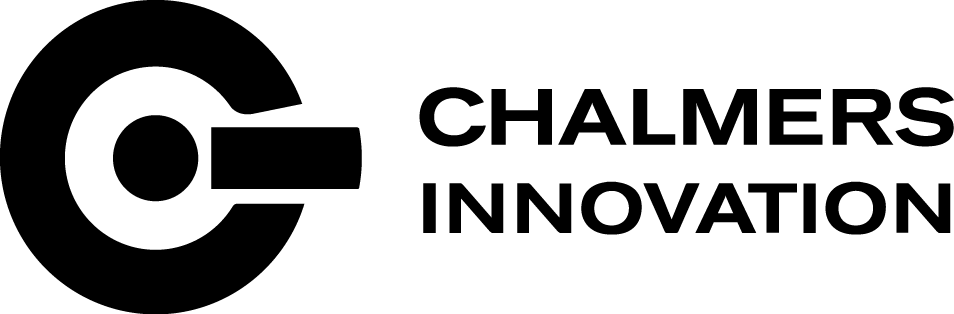 PRESSMEDDELANDE18 JUNI 2015Parakey och Bokio delar på en miljon från VINNOVA​Parakey och ​Bokio, två göteborgsföretag som ingår i Chalmers Innovations acceleratorprogram, och där acceleratorn även är delägare, har tilldelats 500 000 kr vardera från VINNOVA. Utlysningen kallas "Innovationsprojekt i företag" och det kom in 706 ansökningar som tillsammans sökt finansiering för över 640 miljoner kr. Den tillgängliga budgeten var ca 80 miljoner kr vilket innebär att konkurrensen har varit hård.Kriteriet är att företaget genomför innovativt utvecklingsprojekt med internationell marknadspotential som är i ett så tidigt utvecklingsskede att banker, investerare och andra privata finansiärer ännu inte vågar satsa på det. Bidraget ska användas för att utreda marknadsförutsättningar och gå från idé till en första fungerande prototyp eller version."Parakey ändrar särdraget hos begreppen låsbarhet och tillgänglighet, från att vara en fysik produkt till en tjänst på ett innovativt sätt som idag inte finns på marknaden" motiverar VINNOVA utdelningen till ​Parakey."Ett drivande team med ett projekt med potential att skapa en förenklad och mer insiktsfull bokföring för små och medelstora företag" motiverar man utdelningen till ​Bokio.- En halv miljon gör stor skillnad för bolag som oss och vi är väldigt glada och tacksamma för att VINNOVA tror på oss, säger Jonas Arvidsson och Viktor Stensson, VD för Parakey respektive Bokio.Kontaktpersoner:Jonas Arvidsson, Parakey, 0731 - 83 66 66, jonas@parakey.co​Viktor Stensson, Bokio, 0738 - 18 98 45, viktor@bokio.seKontaktperson Chalmers Innovation:Szofia Jakobsson, Community Manager, 0737 – 20 64 64, szofia.jakobsson@chalmersinnovation.comChalmers Innovation identifierar, utvecklar och finansierar teknikbaserade tillväxtföretag. Sedan starten 1999 har de varit med och startat 104 företag. Företagen hade under 2011 en total omsättning på 558 miljoner kronor och 406 anställda. Tillsammans har det under åren totalt investerats 1,45 miljarder kronor i dessa bolag. De här resultaten gör att Chalmers Innovation idag är Sveriges ledande idéinvesterare och företagsinkubator. Chalmers Innovation är utvald att ingå i regionala samt nationella inkubatorsatsningar från Innovationsbron och Västra Götalandsregionen.Chalmers Innovation is supported by the EU Competitiveness and Innovation Framework Programme (CIP).